St. Teresa of Calcutta Catholic School Council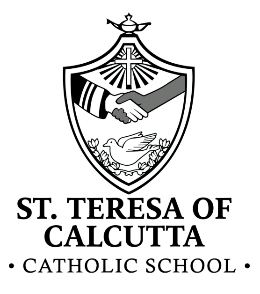 Meeting MinutesDate: December 6, 2023Members in attendance: Stacey Porter, Kate Millen, Amanda Gadbois, Jeanette Korzeniowski, Deanna Pacheco, Charlene Jones Aimee Warren, Klodiana KolomitroTopic DiscussionAction Items/Follow up/ Next StepsReview Agenda ItemsItems approvedChristmas Shop13 volunteers so far plus students and grade 7/8 leadership teamPush for more donationsDeanna purchased candy canesCash float ready to goCash has to be counted in building; 2 people count it; has to be rolledTeachers sent schedule ahead of time; come at timePRO GrantMath night – To be scheduled with book fairBook Fair scheduled for Feb 12-16Feb 12-16 is also Pancake Tuesday, Ash Wednesday, and Valentine’s Day move book fair up to week of Jan 29th; do fair Wed/Thurs; math night Jan 29th or in April/MayStacey to follow up with Karla to see if book fair can be moved to later in spring; if that’s not available then Jan 29, April 15th, April 29th; or May 6th*Update: Bookfair is confirmed for April. 2 Days in the gymStudent Leadership TeamNewly established leadership teams; very keenRaising money for charity; disappointed about not getting dance; want to hold dance as fundraiser for humane societyMrs. Edwards and Ms. Collings  helping to runKinder, primary and junior on 15th; the 7/8s would go on the 21st Pancake TuesdayOrder mixPrepare pancake note/call for volunteersStudents bring own cutters/spatulasCheck stock at February MeetingJeanette to order mix, prepare note/call for volunteers; organize volunteersKinder yard suppliesVoted; teachers authorized to spend funds as they see fit (i.e. on supplies on list; or hold for net if they wish though updated quote would be required)Teachers may purchase and pass bill to council to reimburseStacey to update Kinder teachers following meeting re: supply purchasesOutdoor yard suppliesSpent $500 on new indoor gym equipment;Used gym items cleaned out and put out to the yardNever enough balls on the yardBalls from home get better taken care of; but kids get sad when they’re goneWinter is coming; balls get cold and harder; too many kids on the yardHold off for now on purchasing more yard supplies; safety concernsField trip busses$3402.10 approved via vote to top up bus fund Each class gets $254 for busRequested that teachers clearly put on permission form that busing was provided/subsidized by School CouncilRequested that teachers clearly put on permission form that busing was provided/subsidized by School CouncilRetirementMr. Dennis is only anticipated/confirmed retirementVote approved $300.00 for retirement gift. RepsSchool Council currently missing many rep positionsPositions need to be filledCouncil members to think of/help recruit individuals for these positionsPrincipal’s reportEQAO results shared Milkshake thank you from studentsAmazing donations for jingle bell walk and partners in mission foodbankStill collecting hats, mitts and scarvesGathering for advent prayer services